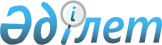 Облыстық коммуналдық мемлекеттік кәсіпорындардың таза кірісінің бір бөлігін аудару нормативін белгілеу туралыПавлодар облыстық әкімдігінің 2017 жылғы 7 қарашадағы № 343/6 қаулысы. Павлодар облысының Әділет департаментінде 2017 жылғы 21 қарашада № 5692 болып тіркелді
      Қазақстан Республикасының 2011 жылғы 1 наурыздағы "Мемлекеттік мүлік туралы" Заңының 140-бабы 2-тармағына сәйкес Павлодар облысының әкімдігі ҚАУЛЫ ЕТЕДІ:
      1. Осы қаулының қосымшасына сәйкес облыстық коммуналдық мемлекеттік кәсіпорындардың таза кірісінің бір бөлігін аудару нормативі белгіленсін.
      2. "Павлодар облысының қаржы басқармасы" мемлекеттік мекемесі заңнамамен белгіленген тәртіпте:
      осы қаулының аумақтық әділет органында мемлекеттік тіркелуін;
      осы қаулы мемлекеттік тіркелген күннен бастап күнтізбелік он күн ішінде оның қазақ және орыс тілдеріндегі қағаз және электрондық түрдегі көшірмесін "Республикалық құқықтық ақпарат орталығы" шаруашылық жүргізу құқығындағы республикалық мемлекеттік кәсіпорнына Қазақстан Республикасы нормативтік құқықтық актілерінің эталондық бақылау банкінде ресми жариялау және оған енгізу үшін жіберуді;
      осы қаулының Павлодар облысы әкімдігінің интернет-ресурсында орналастыруды қамтамасыз етсін.
      3. Осы қаулының орындалуын бақылау облыс әкімінің орынбасары Ә.А. Арыноваға жүктелсін.
      4. Осы қаулы алғашқы ресми жарияланған күнінен кейін күнтізбелік он күн өткен соң қолданысқа енгізіледі. Облыстық коммуналдық мемлекеттік кәсіпорындардың
таза кірісінің бір бөлігін аудару нормативі
					© 2012. Қазақстан Республикасы Әділет министрлігінің «Қазақстан Республикасының Заңнама және құқықтық ақпарат институты» ШЖҚ РМК
				
      Облыс әкімі

Б. Бақауов
Павлодар облысы әкімдігінің
2017 жылғы 7 қарашадағы
№ 343/6 қаулысына
қосымша
Таза кіріс 3 000 000 теңгеге дейін 

 
Таза кіріс сомасынан 5 пайыз
Таза кіріс 3 000 001 теңгеден 50 000 000 теңгеге дейін

 
150 000 теңге + 3 000 000 теңге мөлшердегі таза кірістен асқан сомадан 10 пайыз

 
Таза кіріс 50 000 001 теңгеден 250 000 000 теңгеге дейін

 
4 850 000 теңге + 50 000 000 теңге мөлшердегі таза кірістен асқан сомадан 15 пайыз

 
Таза кіріс 250 000 001 теңгеден 500 000 000 теңгеге дейін

 
34 850 000 теңге + 250 000 000 теңге мөлшердегі таза кірістен асқан сомадан 25 пайыз

 
Таза кіріс 500 000 001 теңгеден 1 000 000 000 теңгеге дейін

 
97 350 000 теңге + 500 000 000 теңге мөлшердегі таза кірістен асқан сомадан 30 пайыз

 
Таза кіріс 1 000 000 001 теңге және одан жоғары

 
247 350 000 теңге + 1 000 000 000 теңге мөлшердегі таза кірістен асқан сомадан 50 пайыз

 